Kurzportraits über Bundesparlamentsvertretungen aus Uri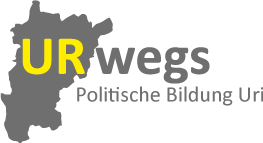 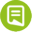 Parlamentarierinnen und Parlamentarier aus UriKenne ich!Parlamentarierinnen und Parlamentarier aus UriKenne ich!